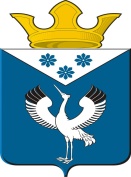 Российская ФедерацияСвердловская областьГлава муниципального образованияБаженовское сельское поселениеПОСТАНОВЛЕНИЕот 01.06.2020  г.с.Баженовское                                     № 74О признании утратившим силу Постановления Главы МО Баженовское сельское поселение от 30.08.2017 №121 «О  Порядке получения лицами, замещающими должности муниципальной службы разрешения представителя нанимателя (работодателя) на участие на безвозмездной основе в управлении некоммерческими организациями (кроме политических партий) в качестве единоличного исполнительного органа или вхождения в состав их коллегиальных органов управления» В соответствии с Федеральным  законом от 16.12.2019 №432-ФЗ «О внесении изменений в отдельные законодательные акты Российской Федерации в целях совершенствования законодательства Российской Федерации о противодействии коррупции», ПОСТАНОВЛЯЮ:1. Признать Постановление Главы МО Баженовское сельское поселение от 30.08.2017 №121 «О  Порядке получения лицами, замещающими должности муниципальной службы разрешения представителя нанимателя (работодателя) на участие на безвозмездной основе в управлении некоммерческими организациями (кроме политических партий) в качестве единоличного исполнительного органа или вхождения в состав их коллегиальных органов управления» утратившим силу.2. Настоящее Постановление опубликовать (обнародовать) в газете «Вести Баженовского сельского поселения» и разместить на официальном сайте администрации в сети «Интернет» http://bajenovskoe.ru. 3. Контроль исполнения настоящего Постановления оставляю за собой.И.о. главы администрации МОБаженовское сельское поселение                                              С.М. Спирин